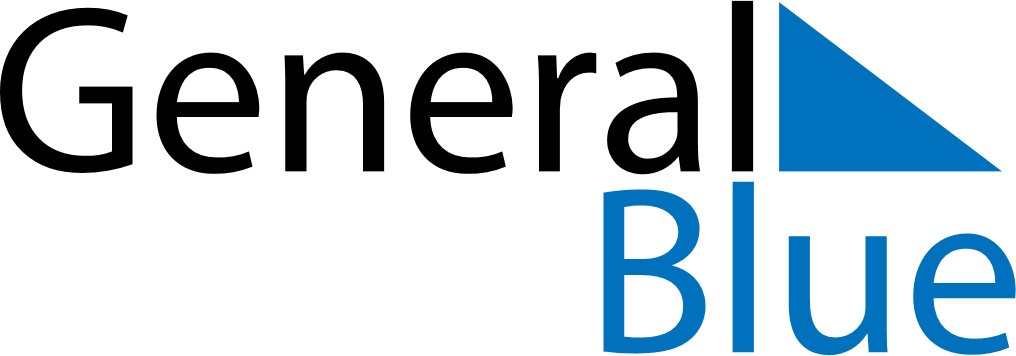 June 2025June 2025June 2025HungaryHungaryMondayTuesdayWednesdayThursdayFridaySaturdaySunday12345678Day of National UnityPentecost9101112131415Whit Monday16171819202122Day of the Independent Hungary2324252627282930